Clutter Image Rating: KitchenPlease select the photo that most accurately reflects the amount of clutter in your room. 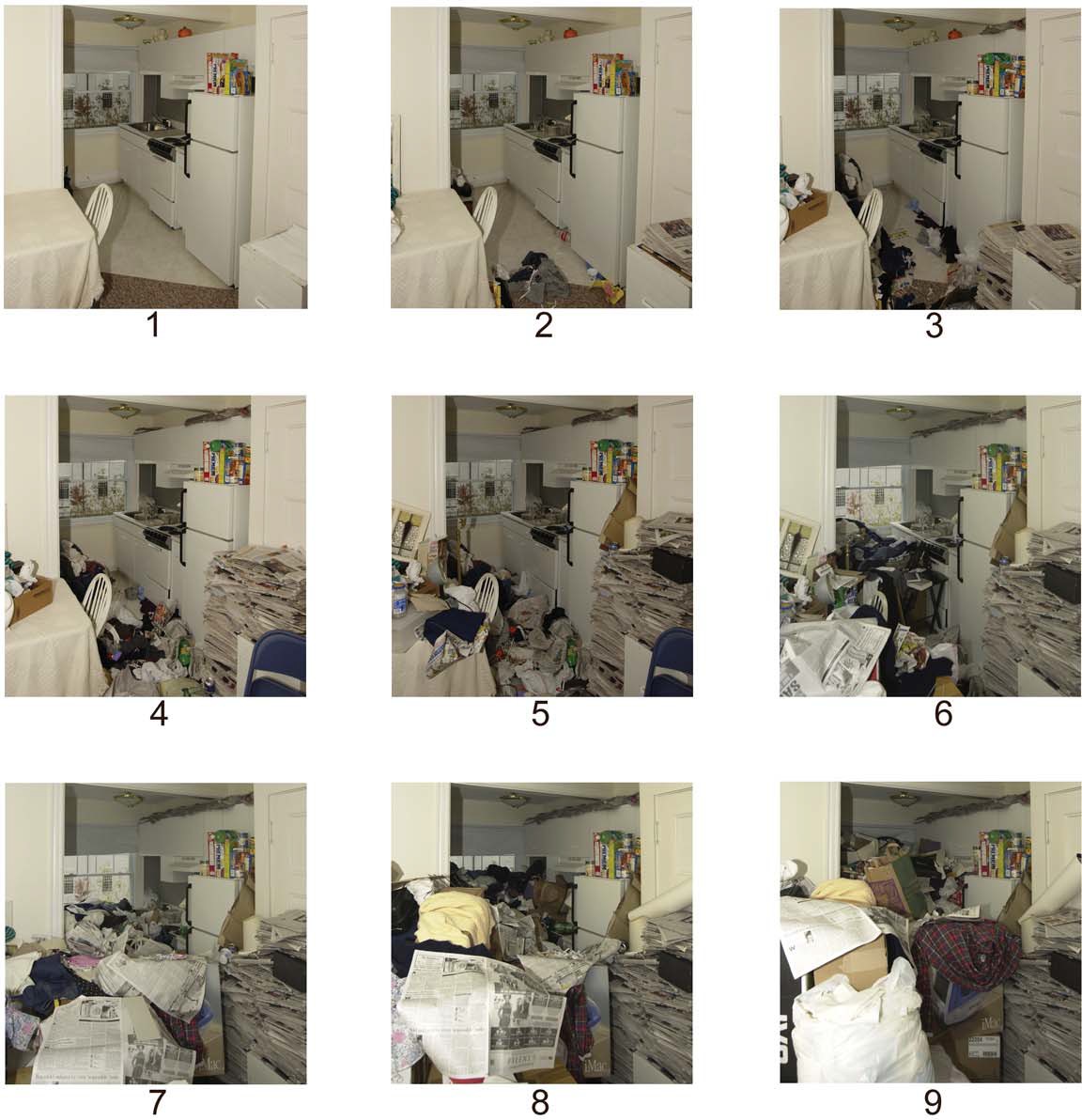 Clutter Image Rating: BedroomPlease select the photo that most accurately reflects the amount of clutter in your room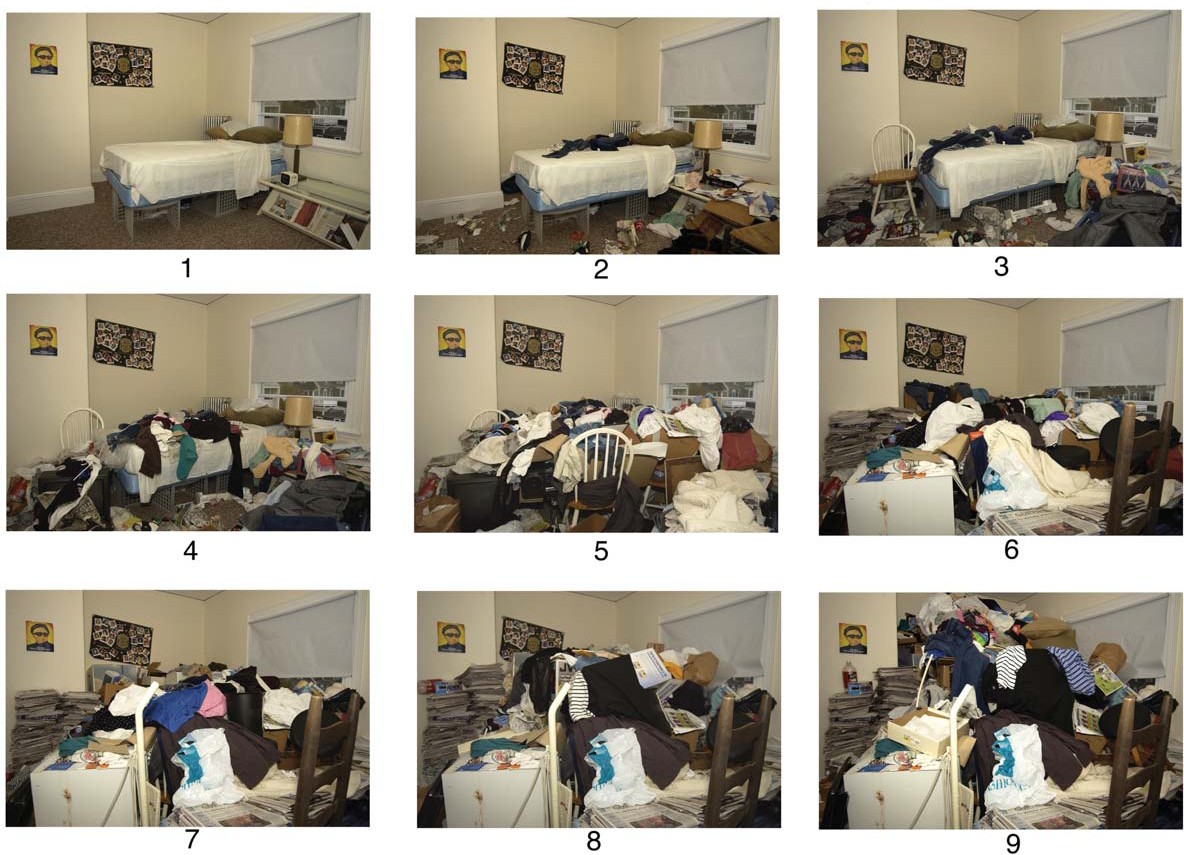 Clutter Image Rating: Living RoomPlease select the photo that most accurately reflects the amount of clutter in your room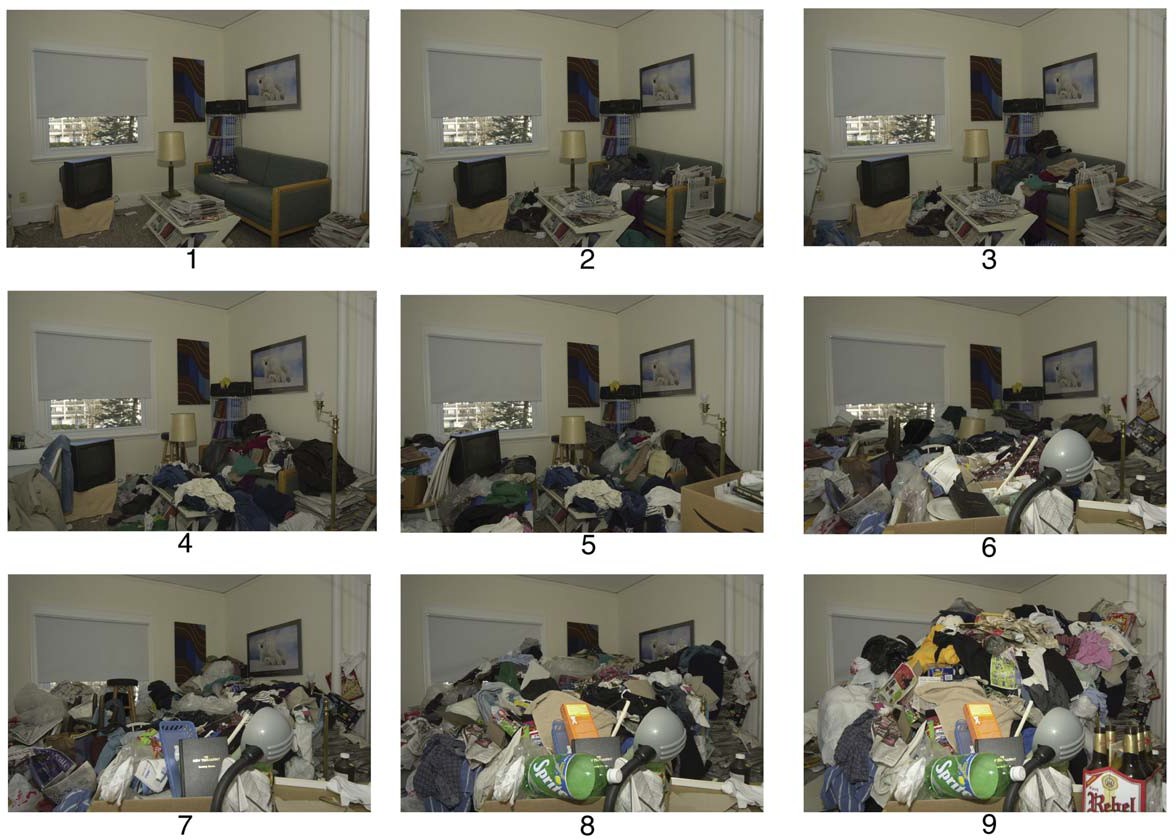 Clutter Image RatingUsing the 3 series of pictures (CIR: Living Room, CIR: Kitchen, and CIR: Bedroom),please select the picture that best represents the amount of clutter for each of the rooms of your home. Put the number on the line below.Please pick the picture that is closest to being accurate, even if it is not exactly right.If your home does not have one of the rooms listed, just put NA for “not applicable” on that line.Room	Number of closest corresponding picture (1-9)Living Room	 	Kitchen	 	Bedroom #1	 	Bedroom #2	 	Also, please rate other rooms in your house that are affected by clutter on the lines below. Use the CIR: Living Room pictures to make these ratings.Dining room	 	Hallway	 	Garage	 	Basement	 	Attic	 	Car	 	Other Please specify:	 	Please specify:  	Personal Session FormInitials:  	Session No: 	Date:  	          Agenda: Think about how photos 4-9 become a fire risk (flammables and obstacles blocking exit routes)                         Think about how photos 4-9 impact on ventilation                         Think about how photos 4-9 impact on environmental health and safe living space                         Think about how photos 4-9 might impact emotional health                         Think about how photos 4-9 might impact on your children                         What needs to change? Who in your support network can support you with this?Main Points:Homework:To Discuss Next Time: